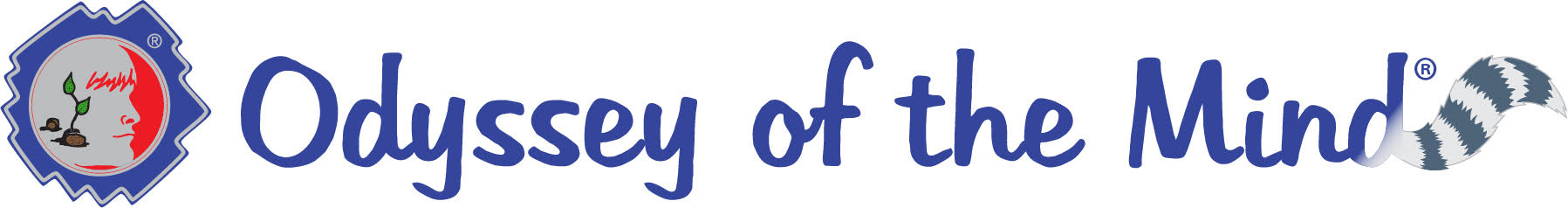 New for 2021 Virtual MembershipsVirtual Division IV has been expanded!Now, **any group of individuals** that don’t qualify for Divisions I – III can qualify for Virtual Division IV. However, if a team is composed of members who all qualify for Division I, II, or III that team must compete in the division of the most advanced or oldest team member. For example, a group of high school students could not select Division IV.This means parents can be on a team, adults can have a team, etc. Please share this with your students and their families!Virtual Memberships are $100 for a single team and can be purchased at:https://www.odysseyofthemind.com/product/?group_name=virtualmembership100 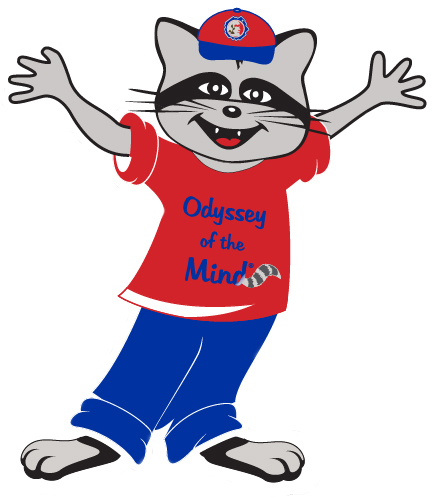 